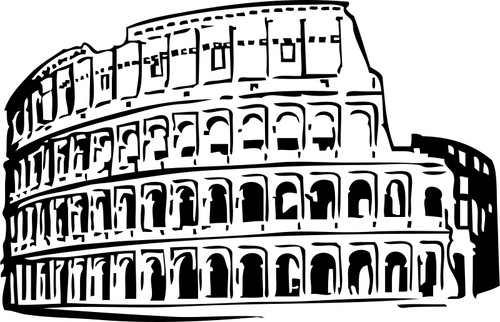 Łacina wciąż żywaJeżycjada to saga poznańskiej rodziny Borejków, która od wielu lat towarzyszy całym pokoleniom. Autorką tego cyklu jest Małgorzata Musierowicz. To ponad 22 powieści, i wciąż czekamy na następne…Jeżycjada to literatura o charakterze dydaktycznym, która  w kunsztowny sposób   oprowadza czytelnika po obszarach literacko – kulturowych. Znajdziemy  tu wartościowe przesłania, wątki historyczne, społeczne, filozoficzne oraz co najważniejsze, odniesienia do literatury i kultury antycznej. Bohaterowie Jeżycjady to miłośnicy literatury. W powieściach czytane są dzieła Arystotelesa, Platona, Plutarcha, Marka Aureliusza, Seneki i wiele innych. Małgorzata Musierowicz w cyklu powieści dla młodzieży pokazuje, że łacina jest aktualna w każdym aspekcie życia.Kwiat kalafiora Najdroższa.Carissima. (łac.)Nie ma nic lepszego nad rozumne milczenie.                                               Nil melius quam cum ratione tacere. (łac.)                                         Rzeczą mądrego jest zmieniać zdanie.Sapientis est mutare consilium. (łac.)Ida sierpniowa     Każdy może zbłądzić, trwać w błędzie tylko głupi. Cuiusvis hominis est errare, nullius nisi insipientis in errore perseverare.   Autor: Cyceron Nic nie jest tak złe, żeby nie miało przemieszki dobrego.Nihil adeo malum est, quin boni mixturam habeat. (łac.)        			     To, co szkodzi, uczy. 						Quae nocent, docent. Autor: Fedrus 																							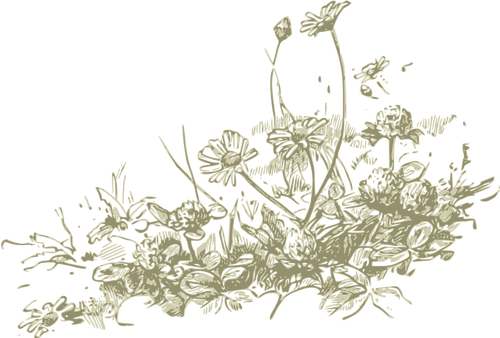 Zbytnie przepełnienie żołądka jest szkodliwe. Ventrem nimis replere nocet. (łac.) Ze względu na związek krwi, pokrewieństwo. Per nexum sanguinis. (łac.) 